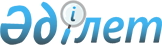 Ақмола облысы Ерейментау ауданы әкімінің 2021 жылғы 8 маусымдағы № 07 "Сайлау учаскелерін құру туралы" шешіміне өзгеріс енгізу туралыАқмола облысы Ерейментау ауданы әкімінің 2024 жылғы 28 наурыздағы № 2 шешімі. Ақмола облысының Әділет департаментінде 2024 жылғы 28 наурызда № 8721-03 болып тіркелді
      Ерейментау ауданының әкімі ШЕШІМ ҚАБЫЛДАДЫ:
      1. Ақмола облысы Ерейментау ауданы әкімінің "Сайлау учаскелерін құру туралы" 2021 жылғы 8 маусымдағы № 07 (Нормативтік құқықтық актілерді мемлекеттік тіркеу тізілімінде № 22991 болып тіркелген) шешіміне келесі өзгеріс енгізілсін:
      көрсетілген шешімнің 1-қосымшасы осы шешімнің қосымшасына сәйкес жаңа редакцияда жазылсын.
      2. Осы шешімнің орындалуын бақылау Ақмола облысының Ерейментау ауданы әкімі аппаратының басшысына жүктелсін.
      3. Осы шешім оның алғашқы ресми жарияланған күнінен кейін күнтізбелік он күн өткен соң қолданысқа енгізіледі. Ерейментау ауданының сайлау учаскелерi
					© 2012. Қазақстан Республикасы Әділет министрлігінің «Қазақстан Республикасының Заңнама және құқықтық ақпарат институты» ШЖҚ РМК
				
      Ерейментау ауданының әкімі

Н.Мукатов

      "КЕЛIСIЛДI"

      Ерейментау аудандықаумақтық сайлау комиссиясы
Ерейментау ауданы әкімінің
2024 жылғы 28 наурыздағы
№ 2 шешіміне
қосымшаЕрейментау ауданы әкімінің
2021 жылғы 8 маусымдағы
№ 07 шешіміне 1
қосымша
1.
№ 392 сайлау учаскесі.
Орналасқан жері: Ақмола облысы, Ерейментау ауданы, Бестоғай ауылы, Абай Құнанбаев атындағы көшесі, 93, "Ақмола облысы білім басқармасының Ерейментау ауданы бойынша білім бөлімі Бестоғай ауылының негізгі орта мектебі" коммуналдық мемлекеттік мекемесінің ғимараты.
Шекаралары: Ақмола облысы, Ерейментау ауданы, Бестоғай ауылы, Қызылту ауылы.
2.
№ 393 сайлау учаскесі.
Орналасқан жері: Ақмола облысы, Ерейментау ауданы, Байсары ауылы, Жеңіс көшесі, 29 "Ақмола облысы білім басқармасының Ерейментау ауданы бойынша білім бөлімі Байсары ауылының бастауыш мектебі" коммуналдық мемлекеттік мекемесінің ғимараты.
Шекаралары: Ақмола облысы, Ерейментау ауданы, Байсары ауылы.
3.
№ 394 сайлау учаскесі.
Орналасқан жері: Ақмола облысы, Ерейментау ауданы, Олжабай батыр атындағы ауыл, Шәмшіт Байтуаров атындағы көшесі, 15, "Ақмола облысы білім басқармасының Ерейментау ауданы бойынша білім бөлімі Олжабай батыр ауылының жалпы орта білім беретін мектебі" коммуналдық мемлекеттік мекемесінің ғимараты.
Шекаралары: Ақмола облысы, Ерейментау ауданы, Олжабай батыр атындағы ауыл, Алғабас ауылы, Ынтымақ ауылы.
4.
№ 396 сайлау учаскесі.
Орналасқан жері: Ақмола облысы, Ерейментау ауданы, Бозтал ауылы, Тәуелсіздік көшесі, 13Б, "Ақмола облысы білім басқармасының Ерейментау ауданы бойынша білім бөлімі Бозтал ауылының жалпы орта білім беретін мектебі" коммуналдық мемлекеттік мекемесінің ғимараты.
Шекаралары: Ақмола облысы, Ерейментау ауданы, Бозтал ауылы.
5.
№ 397 сайлау учаскесі.
Орналасқан жері: Ақмола облысы, Ерейментау ауданы, Тайбай ауылы, Сарыарқа көшесі, 54, "Ақмола облысы білім басқармасының Ерейментау ауданы бойынша білім бөлімі Тайбай ауылының жалпы орта білім беретін мектебі" коммуналдық мемлекеттік мекемесінің ғимараты.
Шекаралары: Ақмола облысы, Ерейментау ауданы, Тайбай ауылы.
6.
№ 398 сайлау учаскесі.
Орналасқан жері: Ақмола облысы, Ерейментау ауданы, Елтай ауылы, Достық көшесі, 18, "Ақмола облысы білім басқармасының Ерейментау ауданы бойынша білім бөлімі Елтай ауылының негізгі орта мектебі" коммуналдық мемлекеттік мекемесінің ғимараты.
Шекаралары: Ақмола облысы, Ерейментау ауданы, Елтай ауылы, Жарық ауылы.
7.
№ 399 сайлау учаскесі.
Орналасқан жері: Ақмола облысы, Ерейментау ауданы, Малтабар ауылы, Бөгенбай батыр атындағы көшесі, 15, "Ақмола облысы білім басқармасының Ерейментау ауданы бойынша білім бөлімі Малтабар ауылының Перуаш Кәрімұлы атындағы жалпы орта білім беретін мектебі" коммуналдық мемлекеттік мекемесінің ғимараты. 
Шекаралары: Ақмола облысы, Ерейментау ауданы, Малтабар ауылы.
8.
№ 400 сайлау учаскесі.
Орналасқан жері: Ақмола облысы, Ерейментау ауданы, Күншалған ауылы, Рахман Садвақасов көшесі, 11, "Ақмола облысы білім басқармасының Ерейментау ауданы бойынша білім бөлімі Күншалған ауылының жалпы орта білім беретін мектебі" коммуналдық мемлекеттік мекемесінің ғимараты.
Шекаралары: Ақмола облысы, Ерейментау ауданы, Күншалған ауылы, Қаратал ауылы, Шакей ауылы.
9.
№ 402 сайлау учаскесі.
Орналасқан жері: Ақмола облысы, Ерейментау ауданы, Ақсуат ауылы, Ыбырай Алтынсарин атындағы көшесі, 2, "Ақмола облысы білім басқармасының Ерейментау ауданы бойынша білім бөлімі Ақсуат ауылының жалпы орта білім беретін мектебі" коммуналдық мемлекеттік мекемесінің ғимараты.
Шекаралары: Ақмола облысы, Ерейментау ауданы, Ақсуат ауылы.
10.
№ 403 сайлау учаскесі.
Орналасқан жері: Ақмола облысы, Ерейментау ауданы, Еркіншілік ауылы, Сарыжайлау көшесі, 24, "Ақмола облысы білім басқармасының Ерейментау ауданы бойынша білім бөлімі Еркіншілік ауылының жалпы орта білім беретін мектебі" коммуналдық мемлекеттік мекемесінің ғимараты.
Шекаралары: Ақмола облысы, Ерейментау ауданы, Еркіншілік ауылы, Ыбырай Алтынсарин көшесі – 1, 2, 3, 4, 5, 6, 7, 8, 9, 10, 11, 12, 13, 14, 15, 16, 18, 19, 21, 22, 23, 24, 25, 26, 27, 28, 29, 30, 31, 32, 33, 34, 35, 37, 38, 39, 41, 42, 43, 44, 45, 46, 47, 48, 49, 50, 51, 52, 53, 54, 55, 56, 56А, 57, 58, 59, 60, 61, 62, 63/1, 63/2, 64, 65/1, 65/2, 66, 67, 68/1, 68/2, 69, 70, 72, 74, 76, 78, 80, 82, 84, 86, 88, 90, 92; Абай Кұнанбаев көшесі – 1, 3, 4, 5, 6, 7, 8, 9, 10, 11, 12, 13, 14, 15, 16, 17, 18, 19, 20/1, 20/2, 21, 22, 24, 25, 26, 28, 28А, 29, 30, 31, 32, 33, 34, 35, 36, 37, 38, 39, 40, 41, 42, 43, 44, 45, 47/1, 47/2, 49, 51/1, 51/2; Достық көшесі – 1, 2, 3, 4, 5, 6, 7, 8, 9, 10, 11, 12, 13, 14, 14а, 15, 16, 17, 18, 19, 20, 21, 22, 23, 24, 25, 26, 27, 28, 29, 30, 32, 33, 34, 35, 36, 37, 38, 39, 40, 41, 42, 43, 44, 45, 46, 48, 50; Құлыш Досмағамбетұлы көшесі – 1, 2, 3, 4, 6, 7, 8, 9, 10, 11, 13, 14/1, 14/2, 15, 16, 17, 18, 19, 20, 21, 22, 23, 24, 25, 26, 27, 28, 29, 30, 31; Ұлы дала көшесі – 1, 2, 3, 4, 5/1, 5/2, 6/1, 6/2, 7, 8/1, 8/2; Желтоқсан көшесі – 1, 2, 4, 5, 6, 8, 9, 10, 11, 12, 13, 14, 15, 16, 17, 18, 19, 20, 21, 23, 24, 25, 27, 28, 29, 30, 31, 32, 33, 34, 35, 36; Армандастар көшесі – 1, 2, 4, 5, 6, 10, 12, 12/1, 12/2, 14; Андрей Риммер көшесі – 1, 2, 3, 4, 5, 7, 8, 10, 11, 12, 13, 15; Сарыжайлау көшесі – 1, 2, 3, 4, 5, 6, 7, 8, 9, 10, 11, 12, 13, 19, 21, 22, 23, 25, 27, 29; Береке көшесі – 1, 3, 5, 5/1, 5/2, 5/3, 6/1, 6/2, 7/1, 7/2, 9/1, 9/2, 9/3, 10, 11, 12, 12А, 13/1, 13/2, 13/3, 15; Мұхтар Әуезов көшесі – 1, 2, 3, 4, 5, 6, 6а, 8; Юрий Гагарин көшесі – 1, 2, 3, 4, 5, 7, 8, 9, 10, 13, 14, 15, 16, 17, 18, 19, 20, 21, 22, 23, 24, 25, 26, 27, 28, 29/1, 29/2, 30, 32, 33, 34, 35, 36, 37, 38, 39, 40, 41, 42, 43, 44, 45, 46, 47, 48, 49, 50, 51, 53, 55, 56, 57, 58, 59, 60, 61, 63, 65, 67, 69; Юрий Гагарин алаңы – 1/1, 1/2, 1/3, 1/4, 1/5, 1/6, 1/7, 1/8, 1/9, 1/10, 1/11, 1/12, 1/13, 1/14, 1/15, 1/16, 1/17, 1/18, 3/1, 3/2, 3/3, 3/4, 3/5, 3/6, 3/7, 3/8, 3/9, 3/10, 3/11, 3/12, 3/13, 3/14, 3/15, 3/16, 3/17, 3/18, 4/1, 4/2, 4/3, 4/4, 4/5, 4/6, 4/7, 4/8, 4/9, 4/10, 4/11, 4/12, 4/13, 4/14, 4/15, 4/16, 4/17, 4/18, 5/1, 5/2, 5/3, 5/4, 5/5, 5/6, 5/7, 5/8, 5/9, 5/10, 5/11, 5/12, 5/13, 5/14, 5/15, 5/16, 5/17, 5/18, 6/1, 6/2, 6/3, 6/4, 6/5, 6/6, 6/7, 6/8, 6/9, 6/10, 6/11, 6/12, 6/13, 6/14, 6/15, 6/16, 6/17, 6/18, 7/1, 7/2, 7/3, 7/4, 7/5, 7/6, 7/7, 7/8, 7/9, 7/10, 7/11, 7/12, 7/13, 7/14, 7/15, 7/16, 7/17, 7/18, 8/1, 8/2, 8/3, 8/4, 8/5, 8/6, 8/7, 8/8, 8/9, 8/10, 8/11, 8/12, 8/13, 8/14, 8/15, 8/16, 8/17, 8/18; Тәуелсіздіктің 25 жылдығы көшесі – 1, 2, 2А, 3, 4, 5, 7, 9, 11, 13, 15, 17, 19, 20, 21, 22/1, 22/2, 22/3, 23, 24/1, 24/2, 25, 27, 29, 31/1, 31/2, 33/1, 33/2, 35/1, 35/2, 37/1, 37/2, 39/1, 39/2, 41/1, 41/2, 43/1, 43/2, 45/1, 45/2, 47/1, 47/2, 49/1, 49/2; Мейман Мақатаев көшесі – 4, 20, 21, 24, 26, 39, 42, 44, 49, 53, 59, 61, 62, 63.
11.
№ 404 сайлау учаскесі.
Орналасқан жері: Ақмола облысы, Ерейментау ауданы, Еркіншілік ауылы, Құлыш Досмағамбетұлы көшесі, 5, Ақмола облысы денсаулық сақтау басқармасының жанындағы "Ерейментау аудандық ауруханасы" шаруашылық жүргізу құқығындағы мемлекеттік коммуналдық кәсіпорны жанындағы Еркіншілік ауылының дәрігерлік амбулаториясының ғимараты.
Шекаралары: Ақмола облысы, Ерейментау ауданы, Еркіншілік ауылы, Жүніс Хамзеұлы көшесі –1/1, 1/2, 2, 3/1, 3/2, 4/1, 4/2, 5, 6/1, 6/2, 7, 8, 9, 10, 11, 12, 13, 14, 15, 16, 17, 18, 19, 20, 21, 22, 23, 24, 25, 26, 27, 28, 29, 30, 31, 32, 33, 34, 35, 36, 37, 38, 39, 40, 41, 42, 43, 44, 45/1, 45/2, 46, 47, 48, 49, 50, 51, 52, 53, 54, 55, 55А, 56, 57, 58, 59, 61, 62, 67, 69, 71, 73, 74, 75, 76, 77, 78, 79, 80, 81, 82, 83, 84, 85, 86, 87, 90, 91, 92, 94, 95, 96, 98, 99, 100, 101, 102, 103, 104, 105, 107, 108, 109, 110, 111, 112, 113, 115, 116, 117, 118, 119, 120, 121, 122, 123, 125, 127; Атақоныс көшесі – 1, 2, 3, 4, 5, 6, 7, 8, 9, 10/1, 10/2, 11, 12, 13/1, 13/2, 14, 15, 16/1, 16/2, 17, 18, 19, 20, 21, 22, 23, 24, 25, 26, 27, 28, 29, 30, 31, 32, 33, 34, 35, 36, 37, 38, 39, 40, 41, 42, 43, 44/1, 44/2, 44Б, 45, 46, 47, 48, 49, 50, 51, 53/1, 53/2, 53/3, 53/4, 53/5, 54, 55/1, 55/2, 55/3, 55/4, 57/1, 57/2, 57/3, 58, 59/1, 59/2, 59/3, 60, 61, 62, 63, 65, 66, 67, 68, 69, 70, 72, 73, 74, 75, 76, 77, 78, 79, 80, 81, 82, 84, 85, 86, 87, 88, 89, 90, 91, 92, 93, 95, 96, 97, 98/1, 98/2, 99, 101, 102, 103; Сағат Жәкішұлы көшесі – 1, 1а, 2, 3, 4, 5, 6, 7, 8, 9, 10, 11, 12, 13, 13А, 15, 16, 17, 18, 19, 21, 23, 24, 25, 26, 29, 30, 32, 33, 34, 35, 36, 37, 38, 39, 40, 41, 42, 43, 44, 45, 46, 47, 48, 49, 50, 52/1, 52/2, 54, 55, 56, 57, 58, 59, 60, 61, 62, 63, 64, 65, 66, 67, 68, 69, 70, 71, 72, 73, 74, 75, 76, 78, 79, 80, 81, 82, 83, 84, 85, 86, 87, 88, 89, 90, 91, 92, 93, 94, 95, 96, 97, 98, 99, 100, 101, 102, 103, 104, 105, 106, 107, 108, 109, 110, 111/1, 111/2, 112, 114, 115, 116/1, 116/2, 117, 118, 119, 120/1, 120/2, 121, 123; Ынтымақ көшесі – 1, 2, 3, 4, 4а, 5, 6, 7, 8, 9, 10, 11, 12, 13, 14, 15, 16, 17, 18, 19/1, 19/2, 20, 20А, 20Б, 20В, 21, 22, 23, 24, 25, 26, 28, 29, 31, 32, 33, 34/1, 34/2, 34/3, 34/4, 34а/1, 34а/2, 35, 36, 37, 38, 39, 40, 42, 43, 44, 45, 46, 47, 48, 49, 50, 51, 52/1, 52/2, 53, 54, 56, 57, 58, 59, 60, 61, 62/1, 62/2, 63, 65, 66, 67, 69.
12.
№ 405 сайлау учаскесі.
Орналасқан жері: Ақмола облысы, Ерейментау ауданы, Еңбек ауылы, Иманғали балуан көшесі, 12, "Ақмола облысы білім басқармасының Ерейментау ауданы бойынша білім бөлімі Еңбек ауылының негізгі орта мектебі" коммуналдық мемлекеттік мекемесінің ғимараты.
Шекаралары: Ақмола облысы, Ерейментау ауданы, Еңбек ауылы.
13.
№ 406 сайлау учаскесі.
Орналасқан жері: Ақмола облысы, Ерейментау ауданы, Майлан ауылы, Яков Киселев көшесі, 20, "Ақмола облысы білім басқармасының Ерейментау ауданы бойынша білім бөлімі Майлан ауылының Балабек Жахин атындағы жалпы орта білім беретін мектебі" коммуналдық мемлекеттік мекемесінің ғимараты.
Шекаралары: Ақмола облысы, Ерейментау ауданы, Майлан ауылы.
14.
№ 407 сайлау учаскесі.
Орналасқан жері: Ақмола облысы, Ерейментау ауданы, Ақмырза ауылы, Бейбітшілік көшесі, 11, "Ақмола облысы білім басқармасының Ерейментау ауданы бойынша білім бөлімі Ақмырза ауылының жалпы орта білім беретін мектебі" коммуналдық мемлекеттік мекемесінің ғимараты.
Шекаралары: Ақмола облысы, Ерейментау ауданы, Ақмырза ауылы, Жолбасшы ауылы.
15.
№ 408 сайлау учаскесі.
Орналасқан жері: Ақмола облысы, Ерейментау ауданы, Сілеті ауылы, Ыбырай Алтынсарин атындағы көшесі, 9, "Ақмола облысы білім басқармасының Ерейментау ауданы бойынша білім бөлімі Сілеті ауылының жалпы орта білім беретін мектебі" коммуналдық мемлекеттік мекемесінің ғимараты.
Шекаралары: Ақмола облысы, Ерейментау ауданы, Сілеті ауылы, Қаныш Сатпаев атындағы көшесі – 1/1, 1/2, 3/1, 3/2, 5/1, 5/2, 8/1, 8/2, 9/1, 9/2, 10/1, 10/2, 11/1, 11/2, 12/1, 12/2, 13/1, 13/2, 14/1, 14/2, 15/1, 15/2, 16/1, 16/2, 17/1, 17/2, 18/1, 18/2, 19/1, 19/2, 20/1, 20/2, 21/1, 21/2, 23/1, 23/2, 24, 25/1, 25/2, 26/1, 26/2, 27/1, 27/2, 29/1, 29/2, 30, 31/1, 31/2; Аль-Фараби атындағы көшесі – 1/1, 1/2, 2/1, 2/2, 4/1, 4/2, 6, 7, 8/1, 8/2, 9/1, 9/2, 11/1, 11/2, 13/1, 13/2, 15/1, 15/2, 17, 19/1, 19/2; Жеңіс көшесі – 1/1, 1/2, 3/1, 3/2, 4/1, 4/2, 5/1, 5/2, 7/1, 7/2, 9/1, 9/2; Юрий Гагарин көшесі – 1/1, 1/2, 2, 7, 8/1, 8/2, 10/1,10/2, 12/1, 12/2; Әлия Молдағұлова атындағы көшесі – 3, 4, 5, 7/1, 7/2, 9/1, 9/2, 10/1, 10/2, 10А, 10А/1, 10А/2, 11/1, 11/2, 12/1, 12/2, 13/1, 13/2, 14/1, 14/2, 15/1, 15/2, 16, 17/1, 17/2, 17а/1, 17а/2, 18/1, 18/2, 19/1, 19/2, 20/1, 20/2, 21/1, 21/2, 21А/1, 21А/2, 23, 24/1, 24/2, 25/1, 25/2; Абай Құнанбаев атындағы көшесі – 2/1, 4/1, 4/2, 6/1, 6/2, 8/1, 8/2, 10/1, 10/2, 11, 12, 13, 14, 15, 16/1, 16/2, 17, 18/1, 18/2, 19, 20/1, 20/2, 21/1, 21/2, 23/1, 23/2, 25/1, 25/2, 27/1, 27/2, 29/1, 29/2; Сәкен Сейфуллин атындағы көшесі – 3/1, 3/2, 4, 6, 7, 8, 9, 10, 12, 14, 18/1, 18/2, 20, 22, 24/1, 24/2, 24А, 26/1, 26/2, 28/1, 28/2, 30/1, 30/2, 32, 32/1, 32/2, 34/1, 34/2, 36/1, 36/2, 37/1, 37/2; Богенбай көшесі 1/1, 1/2, 2/1, 2/2, 3/1, 3/2, 5, 6, 9/1, 9/2, 10, 11/1, 11/2, 12, 13/1, 13/2, 14, 15/1, 15/2, 18, 18/1, 18/2, 19/1, 19/2, 20/1, 20/2, 21/1, 21/2, 22/1, 22/2, 23/1, 23/2, 24/1, 24/2, 25/1, 25/2, 28/1, 28/2, 29/1, 29/2, 30/1, 30/2, 31/1, 31/2, 32/1, 32/2; Бейбітшілік көшесі – 1/1, 1/2, 3/1, 3/2, 5/1, 5/2, 7/1, 7/2, 9/1, 9/2, 11/1, 11/2, 13/1, 13/2, 15/1, 15/2; Достық көшесі – 1/1, 1/2, 2/1, 2/2, 3/1, 3/2, 4/1, 4/2, 5, 6/1, 6/2, 7/1, 7/2, 8, 10, 10/1, 10/2; Ахмет Байтұрсынов атындағы көшесі – 1, 1/1, 1/2, 2/1, 2/2, 3/1, 3/2, 4/1, 4/2, 5/1, 5/2, 6, 7/1, 7/2, 10, 12/1, 12/2, 13/1, 13/2, 15; Қабанбай батыр атындағы көшесі – 1, 2/1, 2/2, 2А/1, 2А/2, 3/1, 3/2, 4/1, 4/2, 4А/1, 4А/2, 5/1, 5/2, 7; Мәлік Ғабдуллин көшесі – 1, 2/1, 2/2, 4, 5/1, 5/2, 7/1, 7/2, 8/1, 8/2, 9/1, 9/2; Александр Пушкин көшесі – 8, 11/1, 11/2, 15/1, 15/2, 18, 19; Тарас Шевченко көшесі – 1/1, 1/2, 3/1, 3/2, 4, 5/1, 5/2, 7/1, 7/2, 8/1, 8/2, 9/1, 9/2; Қожа Ахмет Яссауи көшесі – 2, 6, 8, 10, 11; Ыбырай Алтынсарин атындағы көшесі -2, 3, 8, 11.
16.
№ 409 сайлау учаскесі.
Орналасқан жері: Ақмола облысы, Ерейментау ауданы, Торғай ауылы, Мәдениет көшесі, 25, "Ерейментау ауданының ішкі саясат, мәдениет және тілдерді дамыту бөлімі" мемлекеттік мекемесі жанындағы Торғай ауылдық клубының ғимараты.
Шекаралары: Ақмола облысы, Ерейментау ауданы, Торғай ауылы, Төменгі Торғай ауылы, Қарағайлы ауылы.
17.
№ 410 сайлау учаскесі.
Орналасқан жері: Ақмола облысы, Ерейментау ауданы, Балықты ауылы, Орталық көшесі, 14, "Қазақстан Республикасы Экология және табиғи ресурстар министрлігі Орман шаруашылығы және жануарлар дүниесі комитетінің "Бұйратау" мемлекеттік ұлттық табиғи паркі" республикалық мемлекеттік мекемесінің "Ерейментау" филиалының ғимараты.
Шекаралары: Ақмола облысы, Ерейментау ауданы, Балықты ауылы.
18.
№ 411 сайлау учаскесі. 
Орналасқан жері: Ақмола облысы, Ерейментау ауданы, Жаңажол ауылы, Тәуелсіздік көшесі, 4, "Ақмола облысы білім басқармасының Ерейментау ауданы бойынша білім бөлімі Жаңажол ауылының негізгі орта мектебі" коммуналдық мемлекеттік мекемесінің ғимараты.
Шекаралары: Ақмола облысы, Ерейментау ауданы, Жаңажол ауылы.
19.
№ 412 сайлау учаскесі.
Орналасқан жері: Ақмола облысы, Ерейментау ауданы, Өлеңті ауылы, Мәншүк Маметова көшесі, 1а, "Ақмола облысы білім басқармасының Ерейментау ауданы бойынша білім бөлімі Өлеңті ауылының жалпы орта білім беретін мектебі" коммуналдық мемлекеттік мекемесінің ғимараты. 
Шекаралары: Ақмола облысы, Ерейментау ауданы, Өлеңті ауылы, Қоржынкөл станциясы.
20.
№ 413 сайлау учаскесі.
Орналасқан жері: Ақмола облысы, Ерейментау ауданы, Өлеңті станциясы, Қаныш Сәтпаев атындағы көшесі, 17, әкімшілік ғимараты.
Шекаралары: Ақмола облысы, Ерейментау ауданы, Өлеңті станциясы.
21.
№ 414 сайлау учаскесі.
Орналасқан жері: Ақмола облысы, Ерейментау ауданы, Ажы ауылы, Зейн Шашкин атындағы көшесі, 4, "Ерейментау ауданының ішкі саясат, мәдениет және тілдерді дамыту бөлімі" мемлекеттік мекемесі жанындағы Ажы ауылы клубының ғимараты.
Шекаралары: Ақмола облысы, Ерейментау ауданы, Ажы ауылы, Қойтас ауылы.
22.
№ 415 сайлау учаскесі.
Орналасқан жері: Ақмола облысы, Ерейментау ауданы, Ерейментау қаласы, Молдажан Жадайұлы атындағы көшесі, 21, "Ақмола облысы білім басқармасының Ерейментау ауданы бойынша білім бөлімі Ерейментау қаласының № 1 негізгі орта мектебі" коммуналдық мемлекеттік мекемесінің ғимараты.
Шекаралары: Ақмола облысы, Ерейментау ауданы, Ерейментау қаласы, Горнолесная көшесі – 1, 2, 3, 4, 5, 6, 7, 8, 9, 10, 11, 12, 13, 13А, 14, 15, 16, 17, 20, 21, 22, 26, 27, 30, 32, 34, 35, 38, 39, 40; Каменный карьер көшесі – 2/1, 2/2, 3, 4, 5, 6, 8, 10, 15, 17, 17А,18, 18/1, 18/2, 19, 20, 21, 22, 23, 24, 25, 26, 27, 28, 29, 30, 31, 31А, 32, 33, 34, 35, 36, 37, 38, 39, 40, 41, 42, 43, 44, 45А, 46, 47, 48, 49, 50, 51, 52, 53, 54, 55, 56, 77; Бекболат ақын көшесі – 1, 2, 2А, 3, 4, 5, 6, 7, 8, 9, 10, 11, 12, 13, 14, 15, 16, 17, 18, 19, 20, 21, 22, 23, 24, 25, 26, 27, 28, 29, 30, 31, 32, 34, 35, 36, 37, 38, 39, 40, 41, 42, 43, 44, 45, 46, 47, 48, 49, 50, 51, 52, 53, 54, 55А, 56, 57, 58, 59, 60, 61, 62, 63, 64, 65, 66, 67, 68, 69, 71; Молдажан Жадайұлы атындағы көшесі – 1, 1/1, 2, 3, 4, 4А, 5, 6, 6А, 7, 8, 9, 9А, 10, 11, 12, 12А, 13, 14, 15, 16, 17, 18, 19, 20, 22, 24, 25, 26, 27, 28, 29, 30, 31, 32, 33, 35, 36, 37, 38, 39, 40, 41, 42, 43, 45, 46, 47, 48, 49, 51, 55, 56, 57, 58, 59, 61, 62, 63, 64, 65, 67, 68, 69, 70, 71, 72, 73, 74, 75, 75А, 76, 77, 78, 79, 81, 82, 83, 84, 84А, 85, 86, 87, 88, 89, 90, 90А, 91, 92, 93, 94, 95, 96, 97, 98, 99, 100, 101, 102, 103, 103А, 105, 106, 107, 108, 109, 110, 111, 112, 113, 114, 115, 116, 117, 118, 119, 121, 123, 125, 127.
23.
№ 416 сайлау учаскесі.
Орналасқан жері: Ақмола облысы, Ерейментау ауданы, Ерейментау қаласы, Абай Құнанбаев көшесі, 17А, "Ақмола облысы білім басқармасының Ерейментау ауданы бойынша білім бөлімі Ерейментау қаласының № 1 жалпы орта білім беретін мектебі" коммуналдық мемлекеттік мекемесінің ғимараты.
Шекаралары: Ақмола облысы, Ерейментау ауданы, Ерейментау қаласы, Сәкен Сейфуллин көшесі – 1, 2, 3, 3А, 4, 5, 6, 6А, 7, 8, 9, 9А, 10, 11, 11Б, 12, 13, 14, 14А, 15, 16, 17, 18, 19, 20, 20А, 21, 22, 23, 23А, 23Б, 24, 24А, 25, 25А, 26, 27, 28, 29, 30, 30/1, 33, 40; Амангелді Иманов көшесі – 1, 2, 3, 3А, 4, 5, 6, 7, 8, 9, 10, 11, 12, 13, 14, 15, 15А, 16, 17, 18, 19, 20, 21, 23; Қарасу көшесі – 1А, 2, 3, 4, 5, 6, 9, 10, 11, 12, 13, 14, 16, 17, 18, 19, 20, 21, 22, 23, 24, 25, 26, 27, 29, 30, 32, 34, 36, 38, 40, 42, 44, 46; Автомобилистов көшесі 2, 2А, 3, 3А, 4, 5, 6, 7, 8, 11, 12, 12а, 16; Желтоқсан көшесі – 1, 2, 2А, 3, 3А, 4, 5, 6, 7, 8, 9, 10, 12, 13, 14, 16, 17, 18, 20, 22, 24, 26, 28, 29, 30; Жантай батыр көшесі – 1, 2, 2А, 3, 3А, 3В, 4, 5, 6, 6А, 8, 8А, 9, 10, 12, 13, 14, 15, 16, 17, 18, 18А, 19, 20, 21, 22, 23, 24, 25, 26, 27, 28, 29, 30, 31, 32, 33, 34, 35, 36, 37, 38, 39, 40, 41, 43; Шоқан Уәлиханов көшесі – 1, 2, 2Б, 3, 4, 5, 6, 7, 8, 9, 10, 11, 12, 13, 13А, 14, 15, 16, 18; Бөгенбай көшесі –1, 2, 2А, 2Б, 2В, 2Г, 2Д, 3, 4, 5, 6, 7, 8, 9, 10, 11, 12, 13, 14, 15, 16, 17, 18, 18А, 19, 20, 21, 22, 23, 23А, 24, 25, 26, 27, 28, 29, 30, 31, 32, 33, 35, 36, 37, 38, 39, 40, 42, 43, 44, 45, 46, 47, 48, 49, 50, 51, 52, 53, 54, 55, 56; Абай Құнанбаев көшесі – 1, 2, 3, 4, 5, 6, 7, 7А, 8, 9, 10, 11, 11а, 12, 12А, 13, 13А, 14, 15, 16, 17, 17А, 18, 19, 20, 21, 22, 23, 24, 25, 26, 27, 28, 29, 30, 31, 32, 33, 34, 35, 36, 37, 38, 39, 40, 41, 42, 43, 44, 45, 46, 47, 48, 49, 50, 51, 52, 53, 54, 55, 56, 57, 58, 59, 60, 61, 62, 63, 64, 65, 66, 67, 68, 69, 70, 71, 72, 73, 74, 75, 76, 78, 80, 82, 83, 84, 86; Абылайхан көшесі – 1, 2, 2А, 3, 4, 5, 5А, 6, 7, 8, 9, 10, 11, 12, 13, 14, 15, 15А, 16, 17, 18, 19, 20, 21, 22, 23, 24, 25, 26, 27, 28, 29, 30, 31, 32, 33, 34, 35, 36, 37, 39, 40, 41, 42, 43, 44, 45, 46, 47, 48, 49, 50, 51, 52, 53, 54, 55, 56, 57, 58, 59, 60, 61, 62, 63, 64, 65, 66, 67, 69; Кенесары Қасымов көшесі – 1, 2, 3, 5, 7, 9, 11, 13, 15, 17; Школьный тұйық көшесі – 1, 2, 2А, 3, 4, 5, 6, 7, 8, 9, 9а, 10, 10а, 11, 12, 13; Зеленый хутор көшесі – 1, 1А, 2, 2Б, 3, 4, 5, 6, 7, 7А, 8, 8А, 9, 10, 10А, 11, 12, 12А, 13, 14, 15, 17, 17А, 18, 19, 19А, 20, 21, 21А, 23, 24, 25, 27, 28, 29, 31, 32, 33, 34, 35, 36, 37, 38, 39, 40, 41, 42, 43, 44, 45, 46, 47, 48, 49, 50, 51, 52, 53, 54, 55, 56, 56А, 56Б, 56В, 57, 59, 60, 61, 62, 63, 64, 65, 67, 69, 70, 71, 73, 74, 77, 79, 81, 83, 85, 87, 89, 91, 93, 95, 97, 99, 101, 103, 105, 107, 109, 111, 113, 115, 117, 121, 123, 125, 127, 129, 131, 133, 135, 137, 139, 141, 143, 145, 147, 149, 149А, 151, 153, 155, 157, 159, 161, 163, 163А, 165, 167, 169, 171, 173, 175, 177, 179, 181, 185, 187, 189, 191, 195, 203, 205, 207, 209, 211, 213, 215; Заречная көшесі – 1, 2, 3, 4, 5, 6, 7, 8, 9, 10, 11, 12, 13, 14, 15, 16, 17, 18, 19, 20, 21, 22, 23, 24, 25, 26, 27, 28, 29, 30, 31, 32, 33, 34, 35, 36, 37, 38, 39, 40, 41, 42, 43, 44, 45, 46, 47, 48, 49, 50, 51, 51а, 52, 53, 54, 55, 56, 57, 59, 60, 61, 63, 65, 67, 69, 71, 72, 73, 74, 75, 76, 77, 79, 81, 83, 85, 87, 89, 91, 93, 95, 97, 99, 101, 105, 107, 109, 111; Приречная көшесі – 1, 2, 2А, 3, 3А, 4, 6, 7, 7А, 8, 9, 10, 11, 12, 13, 14, 15, 16, 17, 18, 19, 20, 21, 22, 23, 24, 25, 26; Степная көшесі – 1, 1В, 3, 5, 6, 7, 8, 9, 10, 11, 12, 14А; Болат Бектеміров көшесі – 1, 1Б, 2, 3, 3А, 4, 4А, 5, 6, 7, 8, 9, 10, 11, 12, 13, 13А, 14, 15, 16, 16А, 17, 18, 20, 22, 23; Валерий Чкалов көшесі – 1, 2, 3, 4, 5, 6, 7, 8, 8а, 9, 10, 11, 12, 12а, 13, 14, 15, 16, 17, 18, 19, 20, 21, 22, 23, 24, 25, 26, 27, 28, 29.
24.
№ 417 сайлау учаскесі.
Орналасқан жері: Ақмола облысы, Ерейментау ауданы, Ерейментау қаласы, Жеңіс көшесі, 6, "Ақмола облысы білім басқармасының Ерейментау ауданы бойынша білім бөлімі Ерейментау қаласының Төлеу Шаханов атындағы № 2 жалпы орта білім беретін мектебі" коммуналдық мемлекеттік мекемесінің ғимараты.
Шекаралары: Ақмола облысы, Ерейментау ауданы, Ерейментау қаласы, Кенесары Қасымов көшесі – 4А, 4В, 4/4, 8, 10, 12, 14, 14Б, 16, 18, 93, 93а, 95, 99, 103, 105, 107, 109, 111, 113, 114, 115, 117, 119, 121, 123, 125, 127, 129, 131, 133, 135, 137, 139, 141, 143, 144, 145, 147, 147/1, 149, 151, 153, 155; Абылайхан көшесі – 119, 120, 121, 122, 123, 124, 125, 126, 127, 128, 129, 130, 131, 132, 132А, 132Б, 133, 134, 135, 136, 136А, 136Б, 137, 139, 140, 141, 142, 144, 145, 146, 147, 148, 149, 150, 151, 153, 154, 155, 156, 157, 158, 160, 161, 162, 163, 164, 165, 166, 167, 168, 169, 170, 171, 172, 173, 174, 175, 176, 177, 178, 179, 180, 181, 182, 183, 184, 185, 186, 187, 188, 189, 190, 190а, 191, 192, 193, 194, 195, 196, 197, 198, 199, 200, 201, 202, 203, 203А, 204, 205, 206, 207, 208, 209, 210, 211, 212, 213, 214, 215, 216, 217, 218, 219, 220, 220А, 222, 223, 224, 225, 226, 227, 228, 229, 230, 232, 234, 236, 238, 240, 242, 244, 246; Үмбетей жырау атындағы көшесі – 2, 2А ; Жеңіс көшесі – 1, 2, 3, 4, 7; Талғат Мұсабаев көшесі – 1, 2, 3, 4, 5, 6, 7; Атан батыр көшесі – 1, 2, 3, 4А, 4Б, 5, 6, 6А; Мира көшесі – 1, 2, 3, 4, 5, 6, 7, 8, 9, 10, 11, 12, 13, 14, 15, 16; Железнодорожная көшесі – 1, 2, 3, 4, 5, 6, 7, 8, 9, 9/1, 10, 11, 12, 13, 14, 15, 16; Свободы көшесі – 1, 2, 3, 4, 5, 6, 7, 8, 9, 10, 11, 12, 13, 14, 15, 16; Юрий Гагарин көшесі – 1, 1а, 2, 3, 4, 5, 6, 7, 8, 9, 10, 11, 12, 13; Абай Құнанбаев көшесі – 143, 144, 145, 146, 147, 148, 149, 150, 151, 152, 153, 154, 155, 156, 157, 158, 159, 160, 161, 162, 163, 164, 165, 166, 167, 168, 169, 170, 171, 172, 173, 174, 175, 176, 177, 178, 179, 180, 181, 182, 183, 183а, 184, 185, 186, 187, 188, 189, 190, 191, 192, 193, 194, 195, 196, 197, 198, 199, 200, 201, 202, 204, 206, 208, 210, 212, 214, 216, 218, 218А, 220, 222, 224, 226, 228, 230, 232, 234, 236, 238, 240, 242; Әлихан Барлыбаев көшесі – 3, 7, 8, 9, 10, 11, 12, 13, 14, 16; Яков Киселев көшесі – 1, 3, 4, 5, 6, 7, 11, 13а, 17; Западная көшесі – 1, 2, 3, 4, 5, 6, 7, 8, 9, 10, 11, 12, 13, 14, 15, 16, 17, 18, 19, 20, 21, 23.
25.
№ 418 сайлау учаскесі.
Орналасқан жері: Ақмола облысы, Ерейментау ауданы, Ерейментау қаласы, Мұхтар Әуезов көшесі, 8, "Ақмола облысы білім басқармасының Ерейментау ауданы бойынша білім бөлімінің Ерейментау қаласының Бөгенбай батыр атындағы мектеп-лицейі" коммуналдық мемлекеттік мекемесінің ғимараты.
Шекаралары: Ақмола облысы, Ерейментау ауданы, Ерейментау қаласы, Автомобилистов көшесі – 23, 47; Желтоқсан көшесі – 19, 21, 23, 25, 26, 27, 31, 32, 33, 34, 35, 36, 37, 38, 39, 40, 41, 42, 43, 44, 45, 46, 49, 56, 59, 61, 63, 68, 70, 74, 76А, 77, 78; Жантай батыр көшесі – 42, 44, 45, 46, 47, 48, 49, 50, 51, 52, 53, 54, 55, 56, 57, 58, 59, 60, 61, 62, 63, 63А, 65, 65А, 68, 68А, 69, 70, 71, 71А, 73, 74, 76, 79, 79/1, 79/2, 79/3, 81, 81/1, 81/3; Шоқан Уәлиханов көшесі – 17, 19, 20, 21, 22, 23, 24, 25, 26, 27, 28, 29, 30, 31, 32, 33, 34, 35, 36, 37, 37/1, 38, 41а, 41/1, 41/2, 42, 43, 43Б, 43В, 44, 46, 50, 50А, 52, 52А, 54; Бөгенбай көшесі – 57, 58, 59, 60, 61, 62, 63, 64, 65, 66, 67, 68, 69, 70, 71, 72, 73, 74, 75, 76, 78, 79, 80, 81, 82, 83, 84, 85, 86, 87, 89, 91; Абай Кұнанбаев көшесі – 77, 79, 81, 83, 85, 87, 88, 89, 90, 91, 92, 93, 94, 95, 96, 98, 100, 102, 104, 109, 109А, 109Б, 111, 112А, 120, 122, 124, 130; Абылайхан көшесі – 70, 71, 72, 73, 74, 75, 76, 77, 78, 79, 80, 81, 82, 83, 84, 85, 86, 87, 88, 89, 90, 91, 92, 93, 94А, 98, 99, 100, 101, 102, 103, 104, 105, 106, 107, 108, 109Б, 110, 111, 112, 114, 115, 116, 117, 118; Кенесары Қасымов көшесі – 19, 21, 23, 25, 27, 29, 31, 33, 35, 37, 39, 41, 43, 45, 47, 48, 49, 51, 53, 55, 57, 59, 61, 63, 65, 67, 69, 71, 73, 75, 77, 79, 79А, 79Б, 83, 85А, 87А, 87Б, 87В, 89; Саққұлақ Би көшесі – 1, 2, 3, 4, 6, 7, 8, 9, 10, 11, 12, 12а, 13, 14, 15, 15а, 16, 17, 18, 19, 20, 21, 22, 23, 24, 28; Аманжол Әлжанов көшесі – 1, 2, 3, 3А, 3Б, 4, 5, 6, 7, 8, 8А, 8Б, 10, 11, 13, 14, 15, 16, 17, 18, 19, 20, 21, 22, 27, 29, 31, 33, 35; Мұхтар Әуезов көшесі – 1, 2, 3, 4, 6, 9, 11, 14; Әл-Фараби көшесі – 1, 1А, 2, 3, 4, 5, 6, 7, 8, 9, 11, 11А, 12В, 13, 14, 15, 16, 17, 18, 19, 21, 25, 27, 29, 33, 35; Үмбетей жырау атындағы көшесі – 5, 7, 9, 11, 13, 16.
26.
№ 419 сайлау учаскесі.
Орналасқан жері: Ақмола облысы, Ерейментау ауданы, Ерейментау қаласы, Шоқан Уәлиханов көшесі, 51, "Ақмола облысы білім басқармасының Ерейментау ауданы бойынша білім бөлімі Ерейментау қаласының Насыр Смағұлов атындағы мектеп-лицейі" коммуналдық мемлекеттік мекемесінің ғимараты. 
Шекаралары: Ақмола облысы, Ерейментау ауданы, Ерейментау қаласы, Бөгенбай көшесі – 88, 90, 92, 94, 96, 98, 100, 102, 104, 105, 106, 107, 108, 109, 110, 111, 112, 113, 114, 115, 116, 117, 118, 119, 120, 121, 122, 123, 124, 125, 126, 127, 128, 129, 130, 131, 132, 133, 134, 135, 136, 136А, 137, 138, 139, 140, 140а, 141, 142, 143, 144, 145, 146, 147, 148, 149, 150, 151, 153, 154, 155, 157, 159, 161, 163, 165, 167, 169, 171, 173, 173А, 173Б, 175, 177, 183, 185; Шоқан Уәлиханов көшесі – 53, 55, 57, 58, 59, 60, 61, 62, 63, 64, 65, 66, 67, 68, 69, 70, 71, 72, 73, 74, 75, 76, 77, 78, 80, 82, 83, 84, 86, 88, 90, 92, 94, 96, 98, 100, 102, 104, 106, 108, 109, 110, 112, 114, 116, 118, 120, 122, 124, 126, 128, 130, 144, 148, 150, 152, 162; Жантай батыр көшесі – 83, 83Б, 84, 85, 86, 91, 92, 92А, 93, 94, 95, 96, 97, 98, 99, 100, 101, 102, 103, 104, 105, 106, 107, 108, 111, 124, 126; Желтоқсан көшесі – 88, 94, 124, 126, 142; Октябрьский тұйық көшесі – 1, 2, 2А, 3, 4, 5, 7; Первомайский тұйық көшесі – 1, 1А, 1Б, 2, 3, 4, 4А, 5, 6, 7, 8, 9, 10, 11, 12; Талғат Мұсабаев көшесі – 8, 8А, 10, 11, 13, 17; Атан батыр көшесі – 9, 11, 12, 13, 14, 15, 15/1, 16, 17, 18, 18А, 20, 22; Мира көшесі – 17, 17А, 17Б, 17/1, 18, 19, 20, 21, 22, 23, 24, 25, 26, 27, 28, 29, 30, 31, 32, 33, 34, 36, 38, 38А, 40, 42, 44, 45, 46; Железнодорожная көшесі – 17, 18, 19, 20, 21, 22, 23, 24, 25, 26, 27, 28, 29, 30, 31, 31а, 33, 34, 35, 36, 37, 38, 39А; Свободы көшесі – 17, 18, 19, 20, 21, 22, 23, 24, 25, 26, 27, 28, 29, 30, 31, 32, 33, 34, 35, 36, 38; Юрий Гагарин көшесі – 14, 15, 16, 17, 18, 19, 20, 21, 22, 23, 24, 25, 26, 27, 28, 29, 32, 33, 34, 35, 36, 37, 38; Әлихан Барлыбаев көшесі – 15, 17, 18, 19, 20, 21, 22, 24, 25, 26, 26А, 27, 28, 29, 31, 33; Строительная көшесі – 1, 3, 5, 7, 11, 13; Заводская көшесі – 6, 8, 10, 10А, 12.
27.
№ 420 сайлау учаскесі.
Орналасқан жері: Ақмола облысы, Ерейментау ауданы, Ерейментау қаласы, Казахская көшесі, 8/1, "Ақмола облысы білім басқармасының Ерейментау ауданы бойынша білім бөлімі Ерейментау қаласының № 3 жалпы орта білім беретін мектебі" коммуналдық мемлекеттік мекемесінің ғимараты.
Шекаралары: Ақмола облысы, Ерейментау ауданы, Ерейментау қаласы, Линейная көшесі – 2, 4, 6, 8, 10, 10А, 11, 12, 13, 15, 17, 18, 19, 20, 21, 21Б, 23, 23А, 24, 25, 26, 27, 28, 29, 30, 31, 32, 33; Интернациональная көшесі – 1, 2, 3, 4, 5, 6, 7, 8, 9, 10, 11, 12, 13, 14, 15, 16, 17, 18, 19, 20, 21, 22, 23, 24, 25, 26, 27, 28, 29, 30, 31, 32, 33, 34, 35, 36, 37, 37А, 38, 39, 40, 41, 42, 43, 45, 47, 49, 51, 53, 55, 57, 59, 61, 62; Жанайдар Ыбыраев көшесі – 1, 2, 3, 4, 5, 6, 7, 8, 9, 10, 11, 12, 13, 14, 15, 16, 17, 18, 19, 20, 21, 22, 23, 24, 25, 26, 27, 28, 29, 30, 31, 32, 33, 34, 35, 36, 37, 38, 39, 40, 41, 42, 43, 44, 45, 46, 47, 48, 49, 50, 51, 52, 53, 54, 55, 56, 57, 58, 59, 60, 60А, 61, 62, 63, 64, 65, 66, 67, 68, 69, 70, 71, 72, 73, 74, 75, 76, 77, 78, 79, 80, 81, 82, 83, 84, 85, 86, 87, 88, 89, 90, 91, 92, 93, 94, 95, 96, 97, 99, 101, 103; Ғалымжан Мұқатов көшесі – 1, 2, 3, 4, 5, 6, 7, 8, 9, 10, 11, 12, 13, 14, 15, 16, 17, 18, 19, 20, 21, 22, 23, 24, 25, 26, 26А, 27, 28, 30, 31, 32, 32А, 33, 35, 37, 38, 38А, 39, 40, 41, 42, 43, 44, 45, 46, 47, 48, 49, 50, 51, 53, 54, 55, 56, 57, 59, 60, 61, 62, 63, 64, 65, 66, 67, 68, 69, 70, 71, 72, 73, 74, 75, 76, 77, 78, 79, 80, 81, 82, 83, 84, 85, 86, 87, 88, 89, 90, 91, 92, 93, 94, 95, 97, 98, 100, 102, 104; Казахская көшесі – 1, 3, 3А, 5, 6, 6/1, 6/2, 7, 9, 10, 10А, 11, 12, 13, 14, 15, 17, 18, 19, 20, 20А, 21, 22, 23, 24, 25, 26, 27, 28, 28А, 28Б, 29, 30, 31, 32, 33, 34, 34А, 35, 36, 37, 38, 39, 40, 41, 43, 43А, 44, 45, 46, 47, 48, 49, 50, 51, 52, 53, 54, 55, 56, 57, 58, 59, 61, 63, 63А, 65, 67, 69, 71, 73; Северная көшесі – 1, 2, 3, 4, 5, 6, 8, 9, 10, 11, 14, 17; Жамбыл Жабаев көшесі – 1, 2, 3, 4, 5, 6, 7, 9, 10, 11, 12, 13, 14, 15, 16, 17, 18, 19, 20, 21, 22, 23, 24, 25, 26, 28, 29; Деповская көшесі – 1, 2, 3, 4, 5, 6, 7, 8, 10, 11, 12, 13, 14, 15, 16, 17, 18, 20, 21, 22, 23, 24, 29, 30, 35.
28.
№ 732 сайлау учаскесі.
Орналасқан жері: Ақмола облысы, Ерейментау ауданы, Сілеті ауылы, Абай Құнанбаев атындағы көшесі, 24, әкімшілік ғимараты.
Шекаралары: Ақмола облысы, Ерейментау ауданы, Сілеті ауылы, Абай Құнанбаев атындағы көшесі, 24.
29.
№ 760 сайлау учаскесі.
Орналасқан жері: Ақмола облысы, Ерейментау ауданы, Ерейментау қаласы, Жеңіс көшесі, 6, "Ақмола облысы білім басқармасының Ерейментау ауданы бойынша білім бөлімі Ерейментау қаласының Төлеу Шаханов атындағы № 2 жалпы орта білім беретін мектебі" коммуналдық мемлекеттік мекемесінің ғимараты.
Шекаралары: Ақмола облысы, Ерейментау ауданы, Ерейментау қаласы, Шоқан Уәлиханов көшесі – 45, 47, 49, 56; Бөгенбай көшесі – 97, 99, 101; Абай Кұнанбаев көшесі –125, 127, 129, 132, 133, 133Б, 134, 135, 137, 138, 139, 140, 141.
30.
№ 769 сайлау учаскесі.
Орналасқан жері: Ақмола облысы, Ерейментау ауданы, Ерейментау қаласы, Аманжола Альжанова көшесі, 14Б, Ақмола облысы денсаулық сақтау басқармасының жанындағы "Ерейментау аудандық ауруханасы" шаруашылық жүргізу құқығындағы мемлекеттік коммуналдық кәсіпорнының ғимараты.
Шекаралары: Ақмола облысы, Ерейментау ауданы, Ерейментау қаласы, Аманжола Альжанова көшесі 14Б.
31.
№ 770 сайлау учаскесі.
Орналасқан жері: Ақмола облысы, Ерейментау ауданы, Ерейментау қаласы, Богенбай көшесі, 103, "Қазақстан Республикасы Ішкі істер министрлігі Ақмола облысының полиция департаменті Ерейментау ауданының полиция бөлімі" мемлекеттік мекемесінің ғимараты.
Шекаралары: Ақмола облысы, Ерейментау ауданы, Ерейментау қаласы, Богенбай көшесі 103.